Безопасность на водных объектахВ соответствии с Планом проведения профилактических мероприятий по безопасности людей на водных объектах в МАОУ Гимназия №1 были проведены классные часы для учащихся 1-4 классов на тему «Осторожно тонкий лед!». Классные руководители 1-4 классов объяснили учащимся правила поведения на воде в осенне-зимний период, также учащимся были выданы памятки «Опасности тонкого льда», также информация распространена посредством различных мессенджеров.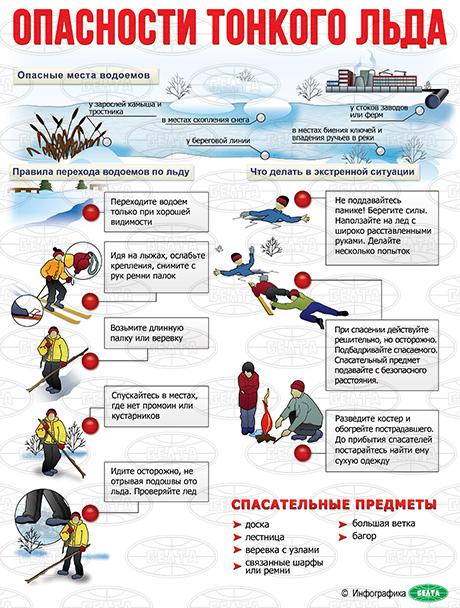 